OŚ.526.1.2018		GMINA NOWA BRZEŹNICA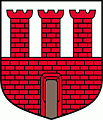 SPRAWOZDANIEZ REALIZACJI PROGRAMU WSPÓŁPRACY GMINY NOWA BRZEŹNICA Z ORGANIZACJAMI POZARZĄDOWYMI ORAZ PODMIOTAMI WYMIENIONYMI W ART. 3 UST. 3 USTAWY Z DNIA 24 KWIETNIA 2003 R.O DZIAŁALNOŚCI POŻYTKU PUBLICZNEGO I O WOLONTARIACIE ZA ROK 2017Nowa Brzeźnica 2018-03-22WstępZgodnie z zapisami art. 5a ust. 3 ustawy z dnia 24 kwietnia 2003 r. o działalności pożytku publicznego i o wolontariacie (t.j. Dz. U. 2018 poz. 450) organ wykonawczy jednostki samorządu terytorialnego - Wójt Gminy Nowa Brzeźnica, zobowiązany jest przedłożyć organowi stanowiącemu tj. Radzie Gminy oraz opublikować w Biuletynie Informacji Publicznej sprawozdanie z realizacji programu współpracy z organizacjami pozarządowymi oraz podmiotami prowadzącymi działalność pożytku publicznego za rok poprzedni.Projekt Programu współpracy został poddany konsultacjom na podstawie Uchwały                              Nr 76/XV/12 Wójta Gminy Nowa Brzeźnica z dnia 18 września 2012 r. w sprawie sposobu konsultowania              z organizacjami pozarządowymi i podmiotami, o których mowa w art. 3 ust. 3 ustawy z dnia 24 kwietnia 2003 r. o działalności pożytku publicznego i o wolontariacie, projektów aktów prawa miejscowego                          w dziedzinach dotyczących działalności statutowej tych organizacji. Konsultacje przeprowadzono w formie wyrażania pisemnej opinii od 03 października 2016 r. do                    12 października 2016 r. drogą pocztową na adres Urzędu Gminy w Nowej Brzeźnicy, drogą mailową na adres: urzad@nowabrzeznica.pl, a także w siedzibie Urzędu. W trakcie prowadzonych konsultacji nie wpłynęły żadne uwagi, opinie, ani propozycje zmiany programu współpracy ze strony organizacji pozarządowych oraz innych podmiotów działających w sferze pożytku publicznego. Program współpracy Gminy Nowa Brzeźnica z organizacjami pozarządowymi i podmiotami, o których mowa w art. 3 ust. 3 Ustawy o działalności  pożytku publicznego i wolontariacie na 2017 rok przyjęty został przez Radę Gminy w Nowej Brzeźnicy Uchwałą Nr 92/XIII/16 z dnia 29 listopada 2016 r.Priorytetowymi  zadaniami  publicznymi  wskazanymi w Programie współpracy były zadania z zakresu: 1) wspierania i upowszechniania  kultury  fizycznej  i sportu oraz promocji zdrowego stylu życia wśród  młodzieży  i dorosłych  poprzez szkolenie,  organizację i udział w imprezach sportowo – rekreacyjnych; 2) przeciwdziałania  patologiom  społecznym  poprzez  realizację  zadań  Gminnego  Programu  Profilaktyki i Rozwiązywania Problemów Alkoholowych na rok 2017; 3) wspierania integracji społecznej osób zagrożonych wykluczeniem społecznym; 4) realizacji zadań samorządu Gminy w zakresie przeciwdziałania narkomanii; 5) kultury, sztuki, ochrony dóbr kultury i dziedzictwa narodowego;6) działalności na rzecz osób w wieku emerytalnym;7) podtrzymywania i upowszechniania tradycji narodowej, pielęgnowania polskości i rozwoju świadomości narodowej, obywatelskiej i kulturowej;8) działalności wspomagającej rozwój wspólnot i społeczności lokalnych.Współpraca o charakterze finansowymNa wsparcie zadań publicznych realizowanych przez organizacje pozarządowe oraz podmioty,                    o których mowa w art. 3 ust. 3 ustawy z dnia 24 kwietnia 2003 r. o działalności pożytku                                        publicznego i o wolontariacie w budżecie Gminy Nowa Brzeźnica na 2017 rok przeznaczono kwotę                           w wysokości 57 000 zł.W dniu 16.03.2017 r. ogłoszono otwarty konkurs ofert na realizację zadań z zakresu wspierania i upowszechniania kultury fizycznej i sportu w roku 2017 pod nazwą: „Powszechna nauka pływania dla dzieci ze szkół podstawowych z terenu Gminy Nowa Brzeźnica”		Przeznaczone do wsparcia przedsięwzięcie realizowane w ramach zadania obejmowało w szczególności:prowadzenie zajęć z nauki pływaniapropagowanie wśród uczniów nawyku aktywności fizycznejorganizacja imprez pływackichWysokość środków publicznych przeznaczonych na realizację w/w zadania z budżetu gminy - 13 000,00 zł.Celem realizacji zadania dn. 07.04.2017 r. złożona została 1 oferta, przez Międzyszkolny Uczniowski Klub Sportowy „Meduza”.Komisja dokonała analizy oferty i stwierdziła, iż oferta złożona przez Międzyszkolny Uczniowski Klub Sportowy „Meduza” spełnia wymogi formalne przewidziane przepisami oraz jest poprawna merytorycznie.     Beneficjent zrealizował zadanie i wykorzystał w 100% przyznaną dotację. Nie nastąpiło jej zmniejszenie, ani zwrot niewykorzystanych środków do budżetu gminy.W dniu 30.03.2017 r. ogłoszono otwarty konkurs ofert na realizację zadań z zakresu wspierania i upowszechniania kultury fizycznej i sportu w roku 2017 pod nazwą:„Rozwój piłki nożnej na terenie Gminy Nowa Brzeźnica”.Przeznaczone do wsparcia przedsięwzięcie realizowane w ramach zadania obejmuje w szczególności:szkolenie, organizowanie i udział w rozgrywkach sportowych dzieci i młodzieży w zakresie piłki nożnej             na terenie Gminy Nowa Brzeźnicastworzenie warunków do rozwoju uprawianych dyscyplin sportu oraz utrzymanie obiektu sportowego           w sołectwie Dubidze.Wysokość środków publicznych przeznaczonych na realizację w/w zadania z budżetu gminy - 30 000,00 zł.Celem realizacji zadania dn. 21.04.2017 r. złożona została 1 oferta, przez Ludowy Klub Sportowy „Dubidze”.Zgodnie z procedurą konkursową określoną w programie współpracy oferta została zweryfikowana pod względem formalnym oraz merytorycznym i zaopiniowana pozytywnie. Beneficjent zrealizował zadanie i w terminie dokonał zwrotu dotacji w wysokości  2 374,91 zł.W 2017 r. zrealizowano również wynikające z inicjatywy działających na terenie gminy organizacji i podmiotów pożytku publicznego, dwa zadania w trybie pozakonkursowym - tzw. małych grantów.W dn. 25.07.2017 r. do Urzędu Gminy w Nowej Brzeźnicy wpłynęła oferta Stowarzyszenia Koło Gospodyń Wiejskich Gminy Nowa Brzeźnica na realizację zadania publicznego, pn. „Prezentacja tradycyjnych potraw regionalnych wraz z degustacją na okoliczność uroczystości nadania honorowego obywatela Gminy Nowa Brzeźnica księdzu doktorowi Kazimierzowi Bednarskiemu”. Wysokość wnioskowanych środków wynosiła 3 500,00 zł. Dysponując środkami w budżecie oraz uznając celowość realizacji zadania przedstawionego w ofercie przyznano Stowarzyszeniu dotację w żądanej wysokości. Beneficjent zrealizował powierzone zadanie i wykorzystał w 100% przyznaną dotację.W dn. 17.10.2017 r. do Urzędu Gminy w Nowej Brzeźnicy wpłynęła oferta Stowarzyszenia Koło Gospodyń Wiejskich Gminy Nowa Brzeźnica na realizację zadania publicznego pn. „Organizacja wieczoru andrzejkowego 2017”. Wysokość wnioskowanych środków wynosiła 2 500,00 zł. Dysponując środkami w budżecie oraz uznając celowość realizacji zadania przedstawionego w ofercie przyznano Stowarzyszeniu dotację w żądanej wysokości. Beneficjent zrealizował powierzone zadanie i wykorzystał w 100% przyznaną dotację.Współpraca o charakterze pozafinansowymWójt Gminy Nowa Brzeźnica w roku 2017 wzorem lat ubiegłych pozostawił do dyspozycji Ludowego Klubu Sportowego Dubidze lokal użytkowy/szatnię/ oraz działki pod boiskiem sportowym                   w miejscowości Dubidze. Działania Gminy opierały się na wzajemnym informowaniu o planowanych kierunkach działalności, a także na  pomocy merytorycznej i doradczej udzielanej stowarzyszeniom. Sporządził:Insp. Kamil JarzęckiNowa Brzeźnica, 2018.03.22Wójt Gminy Nowa Brzeźnica         mgr Jacek Jarząbek